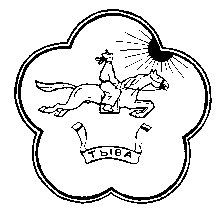 АГЕНТСТВО ПО ДЕЛАМ СЕМЬИ И ДЕТЕЙ РЕСПУБЛИКИ ТЫВА 
ул. Кочетова, Д. 155, г. Кызыл, 667000, тел./факс: (39422)30299 E-mai1: agentstvo.sid-rt@mail.ruОГРН: 1121719002008, ИНН/КПП: 17010515341170101001 П Р И К А З ____ г. КызылРуководствуясь Федеральным законом от 24.07.1998 года № 124-ФЗ «Об основных гарантиях прав ребенка в Российской Федерации», Законом Республики Тыва от 31.01.2011 года № 387-ВХ-1 «Об организации отдыха, оздоровления и занятости детей в Республике Тыва», Постановлением Правительства Республики Тыва от 23 марта 2015 года № 137 «Об организации отдыха, оздоровления и занятости детей, находящихся в трудной жизненной ситуации, детей из многодетных и неполных семей за счет средств республиканского бюджета Республики Тыва» и эффективного проведения детской оздоровительной кампании  2017 года, ПРИКАЗЫВАЮ:1. Утвердить прилагаемый план организационных работ по проведению детской оздоровительной кампании – 2017.2. Консультанту (Серен Н.П.) ознакомить с настоящим приказом ответственных должностных лиц под роспись3. Контроль за исполнением настоящего приказа возложить на руководителя ГБУ РТ «Ресцентр соцподдержки».Директор										С.Х.Сенгии Утвержден приказом Агентства по делам семьи и детей РТот 10 января 2017 г. № 2-ОДП Л А Норганизационных работ по проведению детской оздоровительной кампании - 20171. Общие организационные вопросы2. Методическое обеспечение, организация и проведение инструктивного лагеря «Школа вожатых»  3. Вопросы финансирования оздоровительной кампании4. Организация ремонтных работ5. Формирование штата лагерей6. Организация перевозок детей7. Организация воспитательной работы в детских лагерях8. Подведение итогов оздоровительной кампанииот 10 января 2017 г.№ 2-ОДОб утверждении плана организационных работ по проведению детской оздоровительной кампании - 2017№МероприятияСроки испол-ияОтветств. должностные лица1. Общие организационные вопросы1. Общие организационные вопросы1. Общие организационные вопросы1. Общие организационные вопросы1.1.Издание приказа Агентства по делам семьи и детей РТ (далее – Агентство) об организации и проведении детской оздоровительной кампании – 2017, утверждение приказом:- реестра лагерей 2017 года; - распределения средств республиканского бюджета;- примерного  Положения об оздоровительных лагерях До 1 февраля 2017Куулар А.Э., Тулуш О.М.1.2.Издание приказов Агентства об организации и проведении детских  оздоровительных лагерей в период весенних, летних, осенних и зимних каникулЗа 2,5 месяца до начала школьных каникулКуулар А.Э.1.3.Внесение изменений в форму банка данных оздоровленных детейДо 15 февраля 2017 г.Самбуу В.Г.Куулар А.Э.1.4.Составление предварительного плана распределения путевок в детские лагеря по муниципальным образованиям.До 1 мартаКуулар А.Э.1.5.Утверждение приказом Агентства распределение путевок в детские лагеря по муниципальным образованиям.После подведения итогов тенд.торгов по закупке путевокКуулар А.Э.1.6.Внесение проекта постановления Правительства РТ «О внесении изменений в постановление Правительства РТ от 21.03.2015 г. № 137», в части установления единой цены за путевки, распределяемые населению по частичной оплате. До 27 января 2017 г.Куулар А.Э.1.7.Общий контроль за разработкой и утверждением паспортов детских оздоровительных лагерейСамбуу В.Г.1.8.Утверждение графика проверок готовности лагерей к летней оздоровительной кампанииДо 20 апреляКуулар А.Э.1.9Утверждение графика выездных проверок  деятельности лагерей в период весенних каникулДо 20 февраля 2017 гКуулар А.Э.1.10Утверждение графика выездных проверок  деятельности лагерей в период летних каникулДо 1 мая 2017 г.Куулар А.Э.1.11Утверждение графика выездных проверок  деятельности лагерей в период осенних каникулДо 1 октября 2017 г.Куулар А.Э.1.12Утверждение графика выездных проверок  деятельности лагерей в период зимних каникулДо 1 декабря 2017 г.Куулар А.Э.1.13Ежедневный мониторинг хода оздоровительной кампанииежедневноКуулар А.Э.1.14Разработка, утверждение и согласование  меню ДОЛ «Байлак» и палаточного лагеряДо 30 мартаСамбуу В.Г.1.15Подача заявки (уведомления) в Управление Роспотребнадзора по РТ  об открытии лагерной смены, в т.ч. «Байлак» и палаточного лагеряЗа 2 месяца до начала лаг.сменыОрганизаторы (начальники смен)  лагерей2. Методическое обеспечение ДОК, организация и проведение мероприятия – инструктивный лагерь «Школа вожатых»  (далее – мероприятие). 2. Методическое обеспечение ДОК, организация и проведение мероприятия – инструктивный лагерь «Школа вожатых»  (далее – мероприятие). 2. Методическое обеспечение ДОК, организация и проведение мероприятия – инструктивный лагерь «Школа вожатых»  (далее – мероприятие). 2. Методическое обеспечение ДОК, организация и проведение мероприятия – инструктивный лагерь «Школа вожатых»  (далее – мероприятие). 2.1.Заявка финансовых средств на проведение мероприятияДо 1 марта 2017 г.Куулар А.Э.2.2.Согласование места и времени проведения мероприятияДо 1 апреля 2017 г.Самбуу В.Г.2.3.Издание приказа о проведении мероприятияДо 30 апреля 2017 г.Куулар А.Э.2.4.Издание методических рекомендаций в помощь организаторам лагерейДо 30 апреля 2017 г.Сат А.А.Куулар А.Э.2.5.Издание 696 брошюр «Советы родителям ребенка, направляющего в детский оздоровительный лагерь «Байлак».До 30 апреля 2017 г.Сат А.А.Куулар А.Э.2.6.Издание 725 брошюр «Советы родителям ребенка, направляющего в лагерь дневного пребывания детейдо 1 марта 2017 г.Сат А.А.Куулар А.Э.2.7.Издание 696 памяток про профильные  воспитательные смены ДОЛ «Байлак» и 100 памяток про воспитательные смены палаточного лагеряДо 30 апреля 2017 г.Сат А.А.2.8.Собрание видеотеки: - про заповедники России и Тувы,  (напр., Убсунурский заповедник), про редких животных и птиц, занесенных в красную книгу;- тувинских сказок, мультфильмов;- материалов про молодежные инициативы в ТувеДо 25 февраля 2017 г.Шойдун А.А.2.9.Разработка мероприятия – обсуждение видеофильма, мультфильмов, фото и видеоматериалов по темам: молодежные инициативы, краеведение и природоохраняемые территории (заповедники).До 25 февраляСат А.А.2.10Утверждение приказом Агентства:- направлений воспитательной работы детской оздоровительной кампании 2017 года;-  структуры воспитательной программы.До 15 январяКуулар А.Э.2.11Обеспечение методической литературой по составлению:- профильных воспитательных программ; - тематического календарного плана профильной лагерной  смены.До 25 февраляСат А.А.3. Вопросы финансирования оздоровительной кампании3. Вопросы финансирования оздоровительной кампании3. Вопросы финансирования оздоровительной кампании3. Вопросы финансирования оздоровительной кампании3.1.Утверждение приказом Агентства  распределение финансовых средств республиканского бюджета, направляемых на отдых и оздоровление детей, находящихся в трудной жизненной ситуации, в 2017 году до 20 января 2017 г.Тулуш О.М.3.2.Подготовка аналитической информации о расходах оздоровительной кампании 2016 года в сравнении с планом на 2017 годдо 16 декабря 2016 г.Монгуш А.А.3.3.Расчет фин.затрат перемещения (передислокации) лагеря «Менги-Чечээ» в местечко, отдаленное от озера «Ак-Хол»до 23 декабря 2016 г.Монгуш А.А.3.4.Расчет заработной платы сотрудников лагеря «Байлак» в максимально возможном объеме с учетом специальных условий оценки труда работников, занятых на работах в таежных условиях.до 23 декабря 2016 г.Шойдан А.Н., Сырат Б-Х.С.3.5.Списание материальных ценностей лагеря, вышедших из строя или подлежащих заменедо 1 мая 2017 г.Апан-оол А.А.3.6.Приобретение для нужд лагеря «Байлак»: - 232 комплекта мягкого инвентаря;- холодильников, дополнительного кондиционера для столовой;- инвентаря для мойки (сушилки для посуд, раковины); - специального покрытия для спортивных площадок;- 50 кроватей и 50 комплектов мягкого инвентаря.До 1 мая 2017 г.Куулар С.Э.3.7.Выставление торгов на электронный аукцион услуг по охране 2-х загородных лагерей (Байлак и Менги-Чечээ). До 1 марта 2017Куулар С.Э.3.8.Изготовление эскиза путевки в ДОЛ «Байлак», утверждение и размножение на 696 штукДо 1 марта 2017 г.Сат А.А.3.9.Изготовление эскиза путевки в палаточный лагерь при ДОЛ «Байлак» и размножение на 100 штук.До 1 марта 2017 г.Сат А.А.4. Организация ремонтных работ 4. Организация ремонтных работ 4. Организация ремонтных работ 4. Организация ремонтных работ 4.1.Разработка  и утверждение плана и сроков выполнения ремонтных работ в детском оздоровительном лагере «Байлак» (далее – лагерь) до 16 декабря 2016 г.Даржаа А.Л.4.2.Подготовить письмо на имя директора Агентства по делам семьи и детей РТ о закреплении за лагерем «Байлак» дежурной автомашиныдо 12 декабря 2016 г.Даржаа А.Л.4.3.Ремонта автомашины марки «ПАЗ» (на балансе Детского дома)до 16 декабря 2016 Даржаа А.Л.4.4.Ремонт кровли 2-х жилых корпусовДо 15 маяДаржаа А.Л.4.5.Внутреннее обустройство  погребаДо 15 маяДаржаа А.Л.4.6.Ремонт напольного покрытия в мойке столовойДо 15 маяДаржаа А.Л.4.7.Частичная замена внутренних электрических проводокДо 15 маяДаржаа А.Л.4.8.Ремонт и заключение договора на обслуживание пожарной сигнализацииДо 15 маяДаржаа А.Л.4.9.Завершение стройки недостроенного ограждения  длиной 300 м.До 15 маяДаржаа А.Л., 4.10Организация работ по перемещению (передислокацию) лагеря «Менги-Чечээ» в местечко, отдаленное от озера «Ак-Хол»До 1 мая 2017 г.Даржаа А.Л.5. Формирование штата лагерей5. Формирование штата лагерей5. Формирование штата лагерей5. Формирование штата лагерей5.1.Заключение соглашения с центром занятости г.Кызыла с целью формирования штата лагеря «Байлак»До 1 марта 2017Монгуш С.С.Андросова Н.А.5.2.Заключение соглашения с ВУЗ и СУЗ о прохождении педагогической практики студентов в лагере «Байлак»До 1 марта 2017Монгуш С.С.Андросова Н.А.5.3.Утверждение приказом штатного расписания лагерей, должностных инструкций и правил внутреннего трудового распорядкаДо 1 апреля 2017Монгуш С.С., организаторы лагерей5.4.Формирование сводного списка работников лагерей, предоставление списка в минобрнауки РТДо 1 апреля 2017Куулар А.Э.5.5.Направление запроса в МВД о проверке сотрудников лагерей на наличие судимостиДо 10 апреля 2017Куулар А.Э.,Монгуш С.С.,организаторы лагерей6. Организация перевозок детей6. Организация перевозок детей6. Организация перевозок детей6. Организация перевозок детей6.1.Составление  логистики (график) перевозки детей с кожуунов до г. Кызыла или непосредственно до детского оздоровительного лагеря «Байлак»до  16 декабря 2016 г.Даржаа А.Л.6.2.Выставление на торги услуг по перевозке. Включение в тех. задание логистику по перевозке детейДо 1 мартаКуулар С.Э.6.3.Подача заявки в ГАИ на сопровождениеЗа 10 дней до отъездаДаржаа А.Л., организаторы лагерей6.4.Издание приказа об ответственных сопровождающих детей, направляемых к месту отдыха и обратноЗа 10 дней до отъезда/заездаКуулар А.Э., организаторы лагерей6.5.Издание памяток детям при организованной перевозке к месту отдыха и обратноДо 15 мая 2017Сат А.А., Сырат Б-Х.С.6.6.Издание памяток должностным лицам, сопровождающим детей к месту отдыха и обратно. Требования сопровождающим.До 15 мая 2017Сат А.А., Сырат Б-Х.С.7. Организация воспитательной работы в детских лагерях7. Организация воспитательной работы в детских лагерях7. Организация воспитательной работы в детских лагерях7. Организация воспитательной работы в детских лагерях7.1Издание приказа Агентства о воспитательном направлении детской оздоровительной кампании-2017, утверждение приказом структуры программ профильных смен (воспитательной программы)До 30 января 2017 г.Сат А.А., Куулар А.Э.7.2.Издание брошюры «В помощь разработчику программы проведения отдыха и оздоровления детей»До 15 февраля 2017 Сат А.А.7.3.Согласование программ профильных смен лагерей, созданных на базе ЦСПСиД, с директором Агентства СиДДо 30 февраляОрганизаторы лагерей7.4.Разработка, утверждение и согласование программ  трех профильных смен ДОЛ «Байлак»До 15 апреляСат А.А., Куулар А.Э.8. Подведение итогов оздоровительной кампании8. Подведение итогов оздоровительной кампании8. Подведение итогов оздоровительной кампании8. Подведение итогов оздоровительной кампании8.1.Анализ отчетов лагерных сменПосменно Куулар А.Э.8.2.Анализ банка данных оздоровленных детейПосменно Куулар А.Э.8.3.Анализ воспитательных программПосменноКуулар А.Э.8.4.Анализ проверок деятельности лагерейПосменноМартына Г.С.8.5.Издание брошюры «Итоги летней оздоровительной кампании 2017 г.»30 сентября 2017 г.Сат А.А.Куулар А.Э.8.6.Издание брошюры «Итоги оздоровительной кампании 2017 г.Январь 2018 г.Сат А.А.Куулар А.Э.8.7.Предоставление отчета формы 1-ОЛ в Минобрнауки РТ, ТывастатДо 1 сентябряКуулар А.Э., организаторы лагерей8.8.Предоставление ежемесячного отчета о ходе оздоровительной кампании в Минобрнауки РТ для сводного отчета в Минтруд РоссииДо 1 числа ежемесячнКуулар А.Э.